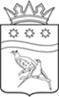 СОВЕТ НАРОДНЫХ ДЕПУТАТОВ БЛАГОВЕЩЕНСКОГО МУНИЦИПАЛЬНОГО ОКРУГА АМУРСКОЙ ОБЛАСТИ(первый созыв)РЕШЕНИЕПринято Советом народных депутатов Благовещенского муниципального округа                       16.12.2022 г.            В соответствии с Бюджетным кодексом Российской Федерации, Федеральным законом от 06.10.2003 № 131-ФЗ «Об общих принципах организации местного самоуправления в Российской Федерации», Совет народных депутатов Благовещенского муниципального округа Амурской областир е ш и л:Утвердить прилагаемый Порядок выдвижения, внесения, обсуждения, рассмотрения инициативных проектов, а также проведения их конкурсного отбора в Благовещенском муниципальном округе Амурской области.Настоящее решение вступает в силу с 01.01.2023.Настоящее	решение	подлежит размещению на официальном сайте Благовещенского муниципального округа Амурской области в информационно-телекоммуникационной сети «Интернет».Председатель Совета народных депутатов Благовещенского муниципального округа                                       С.А. Матвеев ГлаваБлаговещенского муниципального округа 	                          Д.В. Салтыков16.12.2022 г.№ 118                                                         УТВЕРЖДЕНОрешением Совета народных депутатов Благовещенского муниципального округа Амурской областиот 16.12.2022 № 118         Порядоквыдвижения, внесения, обсуждения, рассмотрения инициативных проектов, а также проведения их конкурсного отбора Благовещенском муниципальном округе Амурской областиРаздел 1. Общие положенияНастоящий Порядок выдвижения, внесения, обсуждения, рассмотрения инициативных проектов, а также проведения их конкурсного отбора в Благовещенском муниципальном округе Амурской области (далее - Порядок) устанавливает общие положения, а также правила   осуществления процедур по выдвижению, внесению, обсуждению, рассмотрению инициативных проектов, а также проведению их конкурсного отбора в Благовещенском муниципальном округе Амурской области.Основные понятия, используемые для целей настоящего Порядка:	1) инициативные проекты - проекты, разработанные и выдвинутые в соответствии с настоящим Порядком инициаторами проектов в целях реализации на территории, части территории Благовещенского муниципального округа Амурской области мероприятий, имеющих приоритетное значение для жителей Благовещенского муниципального округа Амурской области, по решению вопросов местного значения или иных вопросов, право решения которых, предоставлено органу местного самоуправления Благовещенского муниципального округа Амурской области;инициативные платежи - собственные или привлеченные инициаторами проектов денежные средства граждан, индивидуальных предпринимателей и образованных в соответствии с законодательством Российской Федерации юридических лиц, уплачиваемые на добровольной основе и зачисляемые в соответствии с Бюджетным кодексом Российской Федерации в бюджет Благовещенского муниципального округа Амурской области в целях реализации конкретных инициативных проектов;инициаторы проекта - физические и юридические лица, соответствующие требованиям, установленным законодательством об общих принципах организации местного самоуправления в Российской Федерации, а также настоящим Порядком;уполномоченный орган – администрация Благовещенского муниципального округа (далее – администрация), ответственная за рассмотрение инициативных проектов, а также за организацию проведения конкурсного отбора инициативных проектов в Благовещенском муниципальном округе;5) участники деятельности по выдвижению, внесению, обсуждению, рассмотрению инициативных проектов, а также проведению их конкурсного отбора в	Благовещенском муниципальном округе Амурской области (далее - участники инициативной деятельности):инициаторы проекта;Совет народных депутатов Благовещенского муниципального округа Амурской области;администрация.Раздел 2. Порядок выдвижения инициативных проектовВыдвижение инициативных проектов осуществляется инициаторами проектов.Инициаторами проектов могут выступать:инициативные группы численностью не менее шести граждан, достигших шестнадцатилетнего возраста и проживающие на территории Благовещенского муниципального округа Амурской области;органы территориального общественного самоуправления, осуществляющие свою деятельность на территории Благовещенского муниципального округа;старосты сельских   населенных   пунктов, входящих   в составБлаговещенского муниципального округа Амурской области;	- индивидуальные предприниматели, осуществляющие свою деятельность на территории Благовещенского муниципального округа;	- юридические лица, осуществляющие свою деятельность на территории Благовещенского муниципального округа Амурской области, в том числе социально - ориентированные некоммерческие организации.Инициативные проекты, выдвигаемые инициаторами проектов, составляются по форме согласно приложению № 1 к настоящему Порядку и должны содержать сведения, установленные законодательством об общих принципах организации местного самоуправления в Российской Федерации, а также настоящим Порядком.Инициативные проекты, предлагаемые (планируемые) к реализации в очередном финансовом году, могут быть выдвинуты инициаторами проектов в текущем финансовом году.Раздел 3. Порядок обсуждения инициативных проектов1. Инициативный проект до его внесения в администрацию подлежит рассмотрению на сходе, собрании или конференции граждан, в том числе на собрании или конференции граждан по вопросам осуществления территориального общественного самоуправления, в целях обсуждения инициативного проекта, определения его соответствия интересам жителей Благовещенского муниципального округа или его части, целесообразности реализации инициативного   проекта, а также принятия сходом,	собранием, конференцией решения о поддержке    инициативных проектов.Выявление мнения граждан по вопросу о поддержке инициативного проекта может проводиться путем опроса граждан, сбора их подписей.2. Возможно рассмотрение нескольких инициативных проектов на одном сходе, на одном собрании, на одной конференции граждан или выявление мнения граждан о поддержке нескольких инициативных проектов при проведении одного опроса граждан.3. Проведение схода, собрания, конференции и опроса граждан, сбора их подписей осуществляется в соответствии с законодательством об общих принципах организации местного самоуправления в    Российской Федерации, Уставом Благовещенского муниципального округа Амурской области, а также решениями Совета народных депутатов Благовещенского муниципального округа.Раздел 4. Порядок внесения инициативных проектов1. Внесение инициативного проекта осуществляется инициатором проекта путем направления в уполномоченный орган инициативного проекта с приложением документов и материалов, входящих в состав проекта, протокола схода, собрания или конференции граждан, результатов опроса граждан и (или) подписные листы, подтверждающие поддержку инициативного	проекта жителями Благовещенского муниципального округа Амурской области или его части. В   случае   если   инициатором   проекта   выступают    физические лица, к инициативному   проекту   прилагается   согласие на обработку их персональных данных, составленное по форме согласно приложению № 2 к настоящему Порядку.Информация о внесении инициативного проекта в администрацию подлежит опубликованию (обнародованию) и размещению на официальном сайте Благовещенского муниципального округа Амурской области в информационно - телекоммуникационной сети «Интернет» в течение трех рабочих дней со дня внесения инициативного проекта в администрацию и должна содержать сведения, указанные в инициативном проекте, а также сведения об инициаторах проекта.Одновременно граждане информируются о возможности представления в администрацию своих замечаний и предложений по инициативному проекту с указанием срока их представления, который не может составлять менее пяти рабочих дней.Свои замечания и предложения вправе направлять жители Благовещенского муниципального округа, достигшие шестнадцатилетнего возраста.	В случае если администрация не имеет возможности размещать указанную информацию в информационно-телекоммуникационной сети «Интернет», указанная информация размещается на официальном сайте    Благовещенского муниципального округа.Раздел 5. Порядок рассмотрения инициативных проектов администрацией1.	Инициативный проект, внесенный в администрацию, подлежит обязательному рассмотрению в течение 30 дней со дня его внесения на соответствие требованиям, установленным разделами 2, 3 и пунктом 1 раздела 4 настоящего Порядка.2. Администрация осуществляет подготовку заключения о правомерности, возможности, целесообразности реализации соответствующего инициативного проекта.Подготовка	и направление заключения осуществляется по каждому инициативному проекту специалистом администрации, курирующим направления деятельности, которым соответствует внесенный инициативный проект.3. В случае если в администрацию внесено несколько инициативных проектов, в том числе с описанием аналогичных по содержанию приоритетных проблем, администрация организует проведение конкурсного отбора и информирует об этом инициатора проекта.4. К конкурсному отбору не допускаются инициативные проекты, в случаях, указанных в подпунктах 1-5 пункта 6 настоящего раздела.5. Администрация по результатам рассмотрения инициативного проекта принимает одно из следующих решений:1) поддержать инициативный проект и продолжить работу над ним в пределах бюджетных ассигнований, предусмотренных решением о бюджете Благовещенского муниципального округа, на соответствующие цели и (или) в соответствии с порядком составления и рассмотрения проекта местного бюджета (внесения изменений в решение о местном бюджете);2) отказать в поддержке инициативного проекта и вернуть его инициаторам проекта с указанием причин отказа в поддержке инициативного проекта.6. Администрация принимает решение об отказе в поддержке инициативного проекта в одном из следующих случаев:1) несоблюдение установленного порядка внесения инициативного проекта и его рассмотрения;2) несоответствие инициативного проекта требованиям федеральных законов и иных нормативных правовых актов Российской Федерации, законов и иных нормативных правовых актов Амурской области, Уставу Благовещенского муниципального округа Амурской области;3) невозможность реализации инициативного проекта ввиду отсутствия у органов	местного самоуправления Благовещенского муниципального округа Амурской области необходимых полномочий и прав;4) отсутствие средств бюджета Благовещенского муниципального округа Амурской области в объеме средств, необходимом для реализации инициативного проекта, источником формирования которых не являются инициативные платежи;  5) наличие возможности решения описанной в инициативном проекте проблемы более эффективным способом;6) признание инициативного проекта не прошедшим конкурсный отбор.7. Администрация вправе, а в случае, предусмотренном подпунктом 5 пункта 7 настоящего раздела, обязана предложить инициаторам проекта совместно доработать инициативный проект, а также рекомендовать предоставить его на рассмотрение органа местного самоуправления иного муниципального образования или государственного органа в соответствии с их компетенцией.Раздел 6. Порядок рассмотрения инициативных проектов конкурсной комиссией1. Для утверждения результатов конкурсного отбора инициативных проектов граждан администрацией образуется конкурсная комиссия.2. Рассмотрение инициативных проектов на заседании конкурсной комиссии производится в соответствии с балльной шкалой оценки инициативных проектов. 3. Персональный состав конкурсной комиссии утверждается администрацией.Половина от общего числа членов конкурсной комиссии должна быть назначена на основе предложений Совета народных депутатов Благовещенского муниципального округа.В состав конкурсной комиссии администрации муниципального образования могут быть включены представители общественных организаций по согласованию.Конкурсная комиссия состоит из председателя, заместителя председателя, секретаря конкурсной комиссии и членов конкурсной комиссии.4. Задачей конкурсной комиссии является принятие решения по итоговому рейтингу инициативных проектов на основании бальной шкалы оценки инициативных проектов и подготовка распоряжения администрации об итогах конкурсного отбора инициативных проектов.5. Заседание конкурсной комиссии считается правомочным при условии присутствия на нем не менее половины ее членов. Решение конкурсной комиссии о результатах конкурсного отбора (далее - решение конкурсной комиссии) принимается в отсутствие инициаторов проекта, подавших заявку, и оформляется протоколом заседания конкурсной комиссии.6. Председатель конкурсной комиссии: 1) организует работу конкурсной комиссии, руководит деятельностью конкурсной комиссии; 2) формирует проект повестки очередного заседания конкурсной комиссии; 3) дает поручения членам конкурсной комиссии в рамках заседания конкурсной комиссии; 4) председательствует на заседаниях конкурсной комиссии.При отсутствии председателя конкурсной комиссии его полномочия исполняет заместитель председателя конкурсной комиссии.7. Секретарь конкурсной комиссии: 1) осуществляет информационное и документационное обеспечение деятельности конкурсной комиссии, в том числе подготовку к заседанию конкурсной комиссии; 2) оповещает членов конкурсной комиссии о дате, месте проведения очередного заседания конкурсной комиссии и повестке очередного заседания конкурсной комиссии; 3) оформляет протоколы заседаний конкурсной комиссии.8. Член конкурсной комиссии: 1) участвует в работе конкурсной комиссии, в том числе в заседаниях конкурсной комиссии; 2) вносит предложения по вопросам работы конкурсной комиссии; 3) знакомится с документами и материалами, рассматриваемыми на заседаниях конкурсной комиссии; 4) голосует на заседаниях конкурсной комиссии.9. Решение конкурсной комиссии принимается открытым голосованием простым большинством голосов от числа присутствующих на заседании членов конкурсной комиссии. При равенстве голосов решающим является голос председателя конкурсной комиссии.Члены конкурсной комиссии обладают равными правами при обсуждении вопросов о принятии решений.10. Протокол заседания конкурсной комиссии должен содержать следующие данные: - время, дату и место проведения заседания конкурсной комиссии; - фамилии и инициалы членов конкурсной комиссии и приглашенных на  заседание конкурсной комиссии; - инициативные проекты, прошедшие конкурсный отбор и подлежащие финансированию из местного бюджета.Протокол заседания конкурсной комиссии подписывается председателем конкурсной комиссии и секретарем конкурсной комиссии в течение трех рабочих дней со дня проведения заседания конкурсной комиссии.11. Для участия в региональном конкурсе по поддержке проектов развития территорий Амурской области, основанных на местных инициативах, администрация может проводить необходимое количество сходов, собраний, конференций по каждому инициативному проекту в соответствии с законодательством об общих принципах организации местного самоуправления в Российской Федерации, Уставом Благовещенского муниципального округа Амурской области, а также решениями Совета народных депутатов Благовещенского муниципального округа Амурской области. Раздел 7. Порядок оценки инициативных проектов1. 	Оценка инициативных проектов проводится конкурсной комиссией по 10 бальной шкале оценки инициативных проектов.2. Победителем (победителями) конкурсного отбора признается (признаются) инициативный проект (инициативные проекты), получивший (получившие) наибольшее количество баллов при их оценке в соответствии с бальной шкалой и баллов, полученных при голосовании членов конкурсной комиссии, за социальную направленность инициативных проектов, для его (их) последующей реализации в пределах объема бюджетных ассигнований, утвержденных решением о бюджете муниципального образования на очередной финансовый год (на очередной финансовый год и плановый период), на реализацию инициативных проектов.Приложение № 1 
к ПорядкуИнициативный проект«	»	20___г.Инициатор(ы) проекта (представитель инициатора)              ________________                 Ф.И.О.                                                     (подпись)Приложения:1. Расчет и обоснование предполагаемой стоимости инициативного проекта и (или) проектно-сметная(сметная) документация.  2. Гарантийное письмо, подписанное инициатором проекта (представителем инициатора), содержащее обязательства пообеспечению инициативных платежей и (или) добровольному имущественному участию и (или) по трудовому участию в реализации инициативного проекта инициаторами проекта.3. Документы, подтверждающие полномочия инициатора проекта: копия паспорта, копия доверенности (в случае необходимости), решение о назначении руководителя, копия устава и другие документы, подтверждающие полномочия.4. Презентационные материалы к инициативному проекту (с использованием средств визуализации инициативного проекта). 5. Дополнительные материалы (чертежи, макеты, графические материалы и другие) при необходимости.6. Согласие  на обработку персональных данных инициатора проекта (представителя инициативной группы).7. Протокол предварительного обсуждения проекта с приложением фотографий хода такого обсужденияПриложение № 2                                                                                                                    к ПорядкуСогласие на обработку персональных данных(место подачи инициативного проекта) «	»	20	г.Я,		, (фамилия, имя, отчество)зарегистрированный(ая) по адресу:		, серия                  №                                             выдан                                        ,     (документа ,удостоверяющего личность)	(дата)                                                                                                                          , (орган, выдавший документ, удостоверяющий личность)в соответствии со статьей 9 Федерального закона от 27 июля 2006 года 
№ 152-ФЗ «О персональных данных» настоящим даю свое согласие:1. На обработку моих персональных данных операторам персональных данных: администрацией, находящейся по адресу                                       ,: фамилия, имя, отчество, документ, подтверждающий полномочия инициатора проекта, номер контактного телефона, электронный адрес.Обработка персональных данных осуществляется операторами персональных данных в целях рассмотрения представленного мною инициативного проекта на соответствие установленных требований, подготовки заключения о правомерности, возможности, целесообразности реализации представленного мною инициативного проекта, реализации проекта, в случае прохождения его в конкурсном отборе, а также на хранение данных о реализации инициативного проекта на электронных носителях.Настоящее согласие предоставляется мной на осуществление действий в отношении моих персональных данных, которые необходимы для достижения указанных выше целей, включая (без ограничения) сбор, систематизацию, накопление, хранение, уточнение (обновление, изменение), использование, передачу третьим лицам для осуществления действий по обмену информацией, обезличивание, блокирование персональных данных, а также осуществление любых иных действий, предусмотренных действующим законодательством Российской Федерации.Доступ к моим персональным данным могут получать сотрудники администрации только в случае служебной необходимости в объеме, требуемом для исполнения ими своих обязательств.Администрация не раскрывает персональные данные граждан третьим лицам, за исключением случаев, прямо предусмотренных действующим законодательством.Настоящее согласие дается сроком по достижении целей обработки или в случае утраты необходимости в достижении этих целей, если иное не предусмотрено федеральным законом.Согласие на обработку персональных данных может быть отозвано.		/	/                         (фамилия ,имя, отчество)                                                                     (подпись)Об утверждении Порядка выдвижения, внесения, обсуждения, рассмотрения инициативных проектов, а также проведения их конкурсного отбора в Благовещенском муниципальном округе Амурской области	№п/пОбщая характеристика инициативного проектаСведения1.Уровень бюджета из которого требуется получение финансовой поддержки2.Наименование инициативного проекта3.Вопросы местного значения или иные вопросы, право решения которых предоставлено органам местного самоуправления Благовещенского муниципального округа Амурской области в соответствии с Федеральным законом от 06.10.2003 №131-ФЗ «Об общих принципах организации местного самоуправления в Российской Федерации», на исполнение которых направлен инициативный проект4.Территория реализации инициативного проекта5.Цель и задачи инициативного проекта6.Описание инициативного проекта (описание проблемы и обоснование ее актуальности (остроты), предложений по ее решению, описание мероприятий по реализации инициативного проекта)7Ожидаемые результаты от реализации инициативного проекта8.Описание дальнейшего развития инициативного проекта после завершения финансирования (использование, содержание и т.д.)9.Количество прямых благополучателей (человек) (указать механизм определения количества прямых благополучателей)10.Сроки реализации инициативного проекта11.Информация об инициаторе проекта (Ф.И.О. (для физических лиц), наименование (для юридических лиц)12.Общая стоимость инициативного проекта13Средства бюджета Благовещенского муниципального округа Амурской области  для реализации инициативного проекта14.Объем инициативных платежей обеспечиваемый инициатором проекта, в том числе:14.1.Денежные средства граждан14.2.Денежные средства юридических лиц, индивидуальных предпринимателей 15.Объем неденежного вклада, обеспечиваемый инициатором проекта, в том числе:15.1.Неденежный вклад граждан (добровольное имущественное участие,трудовое участие)15.2.Неденежный вклад юридических лиц, индивидуальных предпринимателей (добровольное имущественное участие, трудовое участие) 16Средства бюджета Амурской области  для реализации инициативного проекта (в случае подачи инициативного проекта на региональный конкурс)